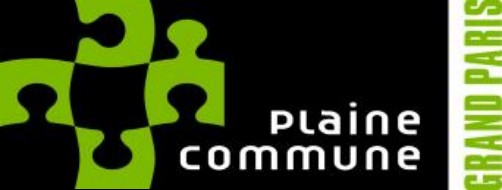 Membre de l’équipe du service bibliobus des médiathèques de Plaine Commune, il/elle participe à la mise en œuvre du projet delecture publique sur le territoire en application de la charte de Lecture Publique. Il/elle est particulièrement associé à la réflexion sur le développement des activités et services hors les murs du réseau et leur lien privilégié avec les équipements de lecture publique.MISSIONS PRINCIPALESPolitique documentaireIl/elle est responsable de la politique documentaire pour le service (8 agents, 2 bibliobus, des livres- services).Il/elle organise le circuit du document, participe au traitements, au rangement des documents, ainsi qu’au et pilote le désherbageIl/elle veille à la mise en valeur des documents et à l’appropriation des collections par l’équipe. Il/elle peut être amené.e à acquérir pour le réseauEn lien avec l’équipe de la réserve mutualisée, il/elle propose aux partenaires des malles et dépôts de documents adaptés aux publics et aux projets menés.Accueil des publics et médiationIl/elle participe à l’accueil des publics : prêt/retour, inscriptions, renseignements, rangement des documents, aide à la recherche documentaire multi-supports.Il/elle diffuse au public les informations relatives au fonctionnement.Actions culturelles et éducativesIl/elle participe aux actions culturelles et éducatives (réseau, bibliobus), de la conception à la réalisation.EncadrementIl/elle participe avec le responsable du service à la formation des agents.Evaluation de l’activité du serviceIl/elle participe à la réflexion sur les outils d’évaluation quantitatifs et qualitatifs.Il/elle participe au suivi des tableaux de bord et des relevés statistiques : vie des collections, fréquentation actions culturelles, accueil des collectivités et données qualitatives.Formation souhaitée : DUT métier du livre ou formation équivalenteBonne connaissance de la production éditoriale et des pratiques bibliothéconomiques Maîtrise des outils informatiques et des TICCapacité à concevoir des projetsSens du service public et de la médiation culturelle Qualités relationnelles et goût pour le travail collectif Sens de l’organisationGoût pour le développement de projets culturels Esprit pratiqueDynamismePour toute information supplémentaire, vous pouvez contacter Julie Laurent au 01 55 93 63 73, en rappelant la référence de l’offre : P 2021 02 050. Vous pouvez également consulter nos autres offres d’emploi et postuler sur notre site Internet www.plainecommune.fr. Si vous êtes un agent de Plaine Commune, merci d’utiliser le portail Intranet pour candidater.FONCTION CADRE D'EMPLOIUn.e assistant.e de conservation BibliobusAssistants territoriaux de conservation du patrimoine et des bibliothèquesDEPARTEMENT DIRECTION SERVICE / UTDGA DEVELOPPEMENT ANIMATION TERRITOIRE DIRECTION LECTURE PUBLIQUELECTURE PUBLIQUE - SERVICE MUTUALISE